Module Home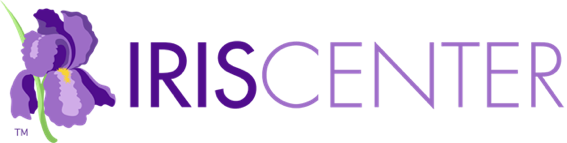 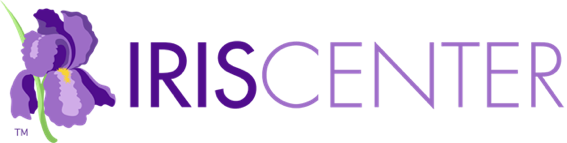 Module Description: Specifically designed with school administrators in mind, this module offers guidance on how to support and facilitate the development and implementation of high-quality IEPs, including the monitoring of student progress (est. completion time: 2 hours).Link: IEPs: Developing High-Quality Individualized Education Programs [IRIS Module]ChallengeVideo: A few months into her new role as principal of…Initial ThoughtsWhat is the school administrator’s role in overseeing the IEP process?How can school administrators support the implementation of high-quality IEPs?Perspectives & ResourcesModule ObjectivesUnderstand the legal implications regarding the education of students with disabilitiesUnderstand the administrator’s role in overseeing the IEP process for students with disabilitiesUnderstand the key procedural and substantive requirements of developing and implementing a high-quality IEPDescribe the actions that a school administrator should ensure happens prior to and during an IEP meetingDiscuss the actions that an administrator should take to ensure services and supports outlined in the IEP are implemented with fidelityExplain the importance of documenting a student’s progress toward meeting his IEP goals and reporting that progress to parentsPage 1: The IEP ProcessEffective school administrators are those who articulate a vision that…Link: special education [definition]For Your InformationLink: Individuals with Disabilities Education Act (IDEA) [definition]Link: free appropriate public education (FAPE)Link: eligible disability [definition]Step/Description [table]Link: informed consent [definition]Link: IEP Team Members [IRIS Handout]Examples include… [bullet points]Link: Center for Parent Information & Resources (CPIR) [website]These procedures and practices should address items… [bullet points]Audio: David Bateman explains that administrators often delegate…Link: IEPs: Developing High-Quality Individualized Education Programs [IRIS Module]Page 2: Legal Implications for Special EducationAs we discussed on the previous page, effective school…For Your InformationHendrick Hudson Central School District Board of… [drop-down menu]Link: due process hearing [definition]For Your InformationLink: substantive standard [definition]Endrew F. v. Douglas County School District (2017) [drop-down menu]Type/Description [table]To effectively do so, they should… [bullet points]Audio: David Bateman discusses how Endrew has impacted the…Requirements GuidelinesPage 3: Planning for the IEP MeetingSchool administrators with a thorough understanding of the IEP process…Procedural Requirements GuidelinesDetermine Student EligibilityTimeframe/Parent Involvement [table]For Your InformationLink: National Center on Intensive Intervention [website]Link: Preparing for the Meeting Guidance Document [PDF]Link: Student Summary Form [Word doc]Assemble an Appropriate IEP TeamLink: multidisciplinary team [definition]Link: IEP Team Members [IRIS Handout]Her expertise and input are needed for discussion… [bullet points]Review Student InformationTo facilitate the active participation of each of its… [bullet points]Further, to help determine who should attend the… [bullet points]For Your InformationSchedule the MeetingLegislation and LitigationThis notice must also include the following… [bullet points]Scheduling LogisticsAudio: Breanne Venios explains how her school addresses…Audio: David Bateman emphasizes the importance of…For Your InformationPage 4: During the MeetingThe purpose of an IEP meeting is for the IEP team to work…During the IEP meeting, the school administrator should… [bullet points]Fully Engage in the DiscussionProcedural Requirements GuidelinesLink: IEP Team Members [IRIS Handout]Creating a welcoming environment… [bullet points]ExampleEncourage parents to share… [bullet points]Monitor meeting productivity… [bullet points]For Your InformationDiscuss and Plan All the IEP ComponentsCreate structure for the meeting… [bullet points]Establish shared understandings… [bullet points]Guide the IEP development… [bullet points]IEP Component/Content [table]Substantive Requirements GuidelineSubstantive Requirements GuidelineLink: peer-reviewed research [definition]Link: least restrictive environment (LRE) [definition]Link: LRE Information Brief [PDF]Substantive Requirements GuidelineSubstantive Requirements GuidelineAs they go about doing so, particularly regarding… [bullet points]Link: LRE Information Brief [PDF]For Your InformationLink: IEPs: Developing High-Quality Individualized Education Programs [IRIS Module]Audio: David Bateman offers administrators tips for engaging…Audio: Breanne Venios describes a typical IEP meeting at…For Your InformationTo adhere to additional legal requirements, at the… [bullet points]Link: Quick Guide to Parent Rights and… [PDF]For Your InformationLink: National Center on Intensive Intervention [website]Link: Center for Appropriate Dispute… [web page]Link: Intensive Intervention Meeting Agenda [Word doc]Link: Intensive Intervention Meeting Facilitator’s Guide [PDF]Link: Sample IEP Meeting Agenda [PDF]Link: Model Introduction Checklist [PDF]Page 5: Implementing the IEPThe purpose of the implementation stage of the IEP process…To ensure that these services and supports are… [bullet points]Link: fidelity [definition]Procedural Requirements GuidelinesLegislation and LitigationEngage ParentsFor parents to be meaningfully involved… [bullet points]TipAudio: Breanne Venios describes how her school…Support School PersonnelTo guarantee there is no delay, the school… [bullet points]Link: IEP Implementation: School Personnel… [Word doc]For Your InformationMonitoring PD Needs and Providing Training [drop-down menu]Did You Know?IEPs/Instruction/Behavior [table]Research ShowsFor Your InformationAudio: Tamara McLean, a special educator, describes…Link: Evidence-Based Practices (Part 2): Implementing a Practice or Program with Fidelity (page 2) [IRIS Module]Link: The Fidelity of Implementation: Selecting and Implementing Evidence-Based Practices and Programs (pages 6, 7, and 8) [IRIS Module]Creating Structures and Opportunities for… [drop-down menu]Whether in pairs, small groups, or large… [bullet points]CollaborationResearch ShowsAudio: Breanne Venios on access to IEPs.Audio: Breanne Venios on professional development.Audio: Breanne Venios on collaborating.For Your InformationLink: IEP Process: Common Errors [IRIS Information Brief]Page 6: Monitoring IEP Fidelity and Student ProgressAs we covered on a previous page, to ensure the…Link: fidelity of IEP implementation [definition]Procedural Requirements Guidelines/Substantive Requirements…Collect Data on Fidelity of ImplementationIEP implementation guidelines [table]Link: Example checklist [PDF]Audio: David Bateman discusses the importance of monitoring…Audio: Breanne Venios describes the processes that her school…Collect Data on Student ProgressLink: Monitoring Student Progress Toward Meeting IEP Goals [IRIS Information Brief]For Your InformationThis is an opportunity for the school administrator… [bullet points]Audio: David Bateman discusses one efficient method to meet…Audio: Breanne Venios shares how her school monitors students’…Additionally, an IEP meeting might be scheduled to… [bullet points]Did You Know?Evaluate the Relation between Student Progress and FidelityWhen the IEP is implemented with fidelity… [bullet points]On the other hand, if implementation fidelity is low… [bullet points]Keep in MindPage 7: Promoting Student SuccessIn addition to adhering to the IEP legal requirements of… [bullet points]To support this shared responsibility and success of… [bullet points]Schoolwide Academic and Behavioral FrameworksLink: multi-tiered system of supports (MTSS) [definition]Link: response to intervention (RTI) [definition]Link: Positive Behavioral Intervention and Supports [definition]Did You Know?Response to Intervention (RTI) [drop-down menu]For Your InformationLink: OSEP Memo 11-07 [web page]Link: RTI (Part 1): An Overview [IRIS Module]Link: RTI: Considerations for School Leaders [IRIS Module]For Your InformationLink: Intensive Intervention (Part 1): Using Data-Based Individualization to Intensify Instruction [IRIS Module]Link: Intensive Intervention (Part 2): Collecting and Analyzing Data for Data-Based Individualization [IRIS Module]Link: National Center on Intensive… [website]Positive Behavioral Interventions and Supports [drop-down menu]For Your InformationLink: PBIS [website]Audio: David Bateman discusses the benefits of multi-tiered…Strong Parent-School RelationshipsEncourage families’ involvement [drop-down menu]Respect families [drop-down menu]For Your InformationAcknowledge families’ strengths [drop-down menu]For You InformationFor Your InformationLink: Professional Standards for Educational… [PDF]Link: PSEL 2015 and Promoting Principal… [PDF]Page 8: References & Additional ResourcesSuggested module citationReferencesAdditional ResourcesPage 9: CreditsContent ContributorModule DevelopersModule Production TeamMediaWrap UpSummary of the moduleType/Description [table]Preparing for an IEP Meeting/During the IEP Meeting/After the… [table]Audio: David Bateman summarizes the role of the school administrator…Audio: Breanne Venios summarizes the role of the school administrator…Revisit your Initial Thoughts responsesAssessmentTake some time now to answer the following questions.You Have Completed This ModuleGive Us Your FeedbackLink: Module Feedback FormProfessional Development HoursLink: IRIS PD OptionsRelated Resources [link]       NOTES       NOTES       NOTES       NOTES       NOTES       NOTES       NOTES       NOTES       NOTES       NOTES       NOTES       NOTES